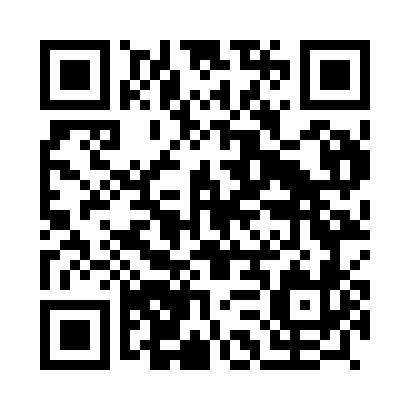 Prayer times for Garridos, PortugalWed 1 May 2024 - Fri 31 May 2024High Latitude Method: Angle Based RulePrayer Calculation Method: Muslim World LeagueAsar Calculation Method: HanafiPrayer times provided by https://www.salahtimes.comDateDayFajrSunriseDhuhrAsrMaghribIsha1Wed4:556:371:336:278:2910:042Thu4:536:361:326:278:3010:063Fri4:526:341:326:288:3110:074Sat4:506:331:326:288:3210:095Sun4:496:321:326:298:3310:106Mon4:476:311:326:298:3410:117Tue4:456:301:326:308:3510:138Wed4:446:291:326:308:3610:149Thu4:426:281:326:318:3710:1510Fri4:416:271:326:318:3810:1711Sat4:396:261:326:328:3910:1812Sun4:386:251:326:328:3910:2013Mon4:366:241:326:338:4010:2114Tue4:356:231:326:348:4110:2215Wed4:346:221:326:348:4210:2416Thu4:326:211:326:358:4310:2517Fri4:316:201:326:358:4410:2618Sat4:306:201:326:368:4510:2819Sun4:286:191:326:368:4610:2920Mon4:276:181:326:378:4710:3021Tue4:266:171:326:378:4810:3122Wed4:256:171:326:388:4810:3323Thu4:246:161:326:388:4910:3424Fri4:236:151:326:388:5010:3525Sat4:226:151:336:398:5110:3626Sun4:216:141:336:398:5210:3827Mon4:206:131:336:408:5210:3928Tue4:196:131:336:408:5310:4029Wed4:186:121:336:418:5410:4130Thu4:176:121:336:418:5510:4231Fri4:166:121:336:428:5510:43